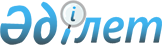 О внесении изменений в постановление Правительства Республики Казахстан от 19 декабря 2014 года № 1324 "Об утверждении Правил выплат пожизненного ежемесячного материального обеспечения спортсменам и тренерам, установлении их размеров и признании утратившими силу некоторых решений Правительства Республики Казахстан"
					
			Утративший силу
			
			
		
					Постановление Правительства Республики Казахстан от 8 июля 2022 года № 467. Утратило силу постановлением Правительства Республики Казахстан от 11 августа 2023 года № 670.
      Сноска. Утратило силу постановлением Правительства РК от 11.08.2023 № 670 (вводится в действие после дня его первого официального опубликования).
      Правительство Республики Казахстан ПОСТАНОВЛЯЕТ:
      1. Внести в постановление Правительства Республики Казахстан от 19 декабря 2014 года № 1324 "Об утверждении Правил выплат пожизненного ежемесячного материального обеспечения спортсменам и тренерам, установлении их размеров и признании утратившими силу некоторых решений Правительства Республики Казахстан" следующие изменения:
      преамбулу изложить в следующей редакции:
      "В соответствии с подпунктом 5) статьи 6 Закона Республики Казахстан "О физической культуре и спорте" Правительство Республики Казахстан ПОСТАНОВЛЯЕТ:";
      в Правилах выплат пожизненного ежемесячного материального обеспечения спортсменам и тренерам, утвержденных указанным постановлением:
      пункт 1 изложить в следующей редакции:
      "1. Настоящие Правила выплат пожизненного ежемесячного материального обеспечения спортсменам и тренерам (далее – Правила) разработаны в соответствии с подпунктом 5) статьи 6 Закона Республики Казахстан "О физической культуре и спорте" и определяют порядок выплаты пожизненного ежемесячного материального обеспечения (далее – материальное обеспечение) спортсменам и тренерам.";
      пункт 4 изложить в следующей редакции:
      "4. Лица, имеющие право на получение материального обеспечения (далее – заявители), представляют следующие документы:
      1) спортсмены:
      заявление по форме согласно приложению к настоящим Правилам;
      трудовую книжку либо любой из нижеперечисленных документов, подтверждающих двадцатилетний стаж работы в области физической культуры и спорта:
      трудовой договор с отметкой работодателя о дате и основании его прекращения;
      выписки из актов работодателя, подтверждающих возникновение и (или) прекращение трудовых отношений на основе заключения и (или) прекращения трудового договора;
      выписки из ведомости выдачи заработной платы работникам;
      послужной список (перечень сведений о работе, трудовой деятельности работника), подписанный и заверенный печатью работодателя (при ее наличии);
      архивную справку, содержащую сведения о трудовой деятельности работника;
      копию протокола соревнований, подтверждающего звание чемпиона и призера Олимпийских, Паралимпийских и Сурдлимпийских игр, и (или) чемпиона мира по олимпийским видам спорта;
      2) тренеры:
      заявление по форме согласно приложению к настоящим Правилам;
      трудовую книжку либо любой из нижеперечисленных документов, подтверждающих двадцатилетний стаж работы тренером:
      трудовой договор с отметкой работодателя о дате и основании его прекращения;
      выписки из актов работодателя, подтверждающих возникновение и (или) прекращение трудовых отношений на основе заключения и (или) прекращения трудового договора;
      выписки из ведомости выдачи заработной платы работникам;
      послужной список (перечень сведений о работе, трудовой деятельности работника), подписанный и заверенный печатью работодателя (при ее наличии);
      архивную справку, содержащую сведения о трудовой деятельности работника;
      справку с места работы (в случае, если тренер на момент подачи заявления не работает – с Национального олимпийского комитета Республики Казахстан, Национального паралимпийского комитета Республики Казахстан или республиканской и (или) региональной аккредитованной спортивной федерации по виду спорта), подтверждающую, что он действительно является тренером спортсмена, завоевавшего звания чемпиона и призера Олимпийских, Паралимпийских и Сурдлимпийских игр, и (или) чемпиона мира по олимпийским видам спорта;
      копию протокола соревнований, подтверждающего звание чемпиона и призера Олимпийских, Паралимпийских и Сурдлимпийских игр, и (или) чемпиона мира по олимпийским видам спорта спортсмена, которого он тренировал.";
      в размерах выплат пожизненного ежемесячного материального обеспечения спортсменам и тренерам:
      пункт 1 изложить в следующей редакции:
      "1. Пожизненное ежемесячное материальное обеспечение (далее – материальное обеспечение) выплачивается спортсменам и тренерам в следующих размерах (далее – размеры):
      1) спортсменам, завоевавшим звание чемпионов и призеров Олимпийских, Паралимпийских и Сурдлимпийских игр, и (или) чемпионов мира по олимпийским видам спорта, – 100 месячных расчетных показателей;
      2) тренерам, подготовившим спортсменов, завоевавших звания чемпионов и призеров Олимпийских, Паралимпийских и Сурдлимпийских игр, и (или) чемпионов мира по олимпийским видам спорта, – 100 месячных расчетных показателей.".
      2. Настоящее постановление вводится в действие по истечении десяти календарных дней после дня его первого официального опубликования.
					© 2012. РГП на ПХВ «Институт законодательства и правовой информации Республики Казахстан» Министерства юстиции Республики Казахстан
				
      Премьер-МинистрРеспублики Казахстан 

А. Смаилов
